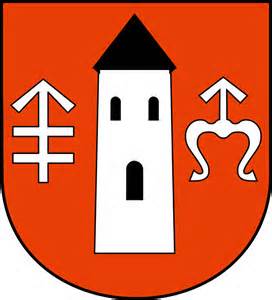        Terminy zebrań w sprawie przeznaczenia środków z funduszu sołeckiego na 2022r.Z  poważaniem/-/ Tomasz Koper21-09-2021wtorek22-09-2021środa23-09-2021czwartek24-09-2021piątek27-09-2021poniedziałek28-09-2021wtorek29-09-2021środaNowyWęgrzynówGodz.17:00DąbrowicaGodz. 17:00RaszkówGodz. 17:00Rożnica Godz.18:00 RawkaGodz. 17:00JasieniecGodz.17:00Sprowa Godz. 17:00Stary WęgrzynówGodz. 19:00ObiechówGodz. 19:00SieńskoGodz.19:00Nowa WieśGodz.20:00WielkopoleGodz. 19:00SłupiaGodz.19:00WywłaGodz. 19:00